UNIDAD DE GESTIÓN EDUCATIVA LOCAL CHUCUITO-JULI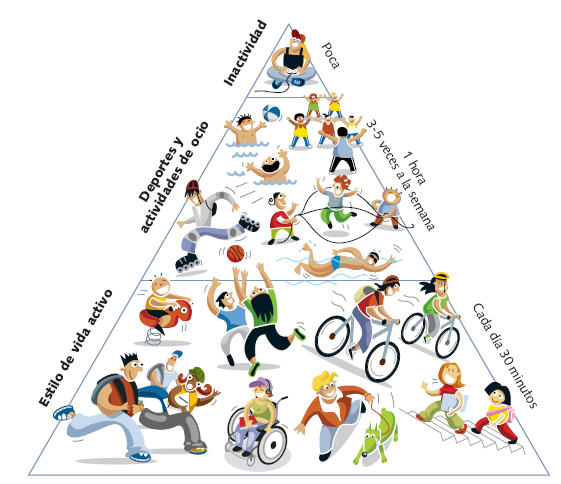 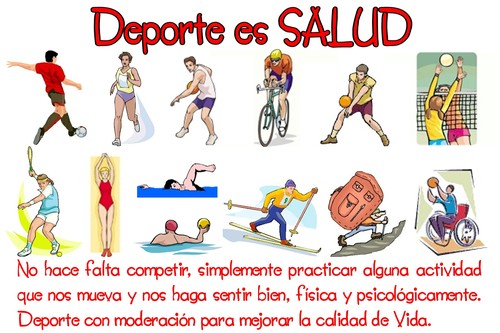 EDUCACIÓN FISICA PARA LA VIDA“JUEGOS DEPORTIVOS ESCOLARES NACIONALES 2018” CHUCUIITO – JULICRONOGRAMA ETAPA PROVINCIAL El sorteo de participación se realizara  en el lugar de participación con los delegados asistentes caso contrario no se les tomara en cuenta.Las labores escolares no se suspenderán en las IIEE, bajo responsabilidad funcional y administrativa del Director.Se participara según RVM N° 059-2018-MINEDU. Bases de participación.La verificación de los documentos será en estricto cumplimiento de la normatividad vigente para estos Juegos Deportivos.                                                                                      La Comisión.DISCIPLINAGENEROFECHALUGARCATEGORIASEDEHORA DE SORTEOHORA DE INICIOATLETISMODAMAS-VARONES25-05-2018ESTADIO MUNICIPAL- JULIAJULI8.459.15TENIS DE MESADAMAS-VARONES25-05-2018I.E.S PERÚ BIRF – JULIA,B,CJULI9.4510.00AJEDREZDAMAS-VARONES25-05-2018I.E.S PERÚ BIRF- JULIA,B,CJULI9.4510.00